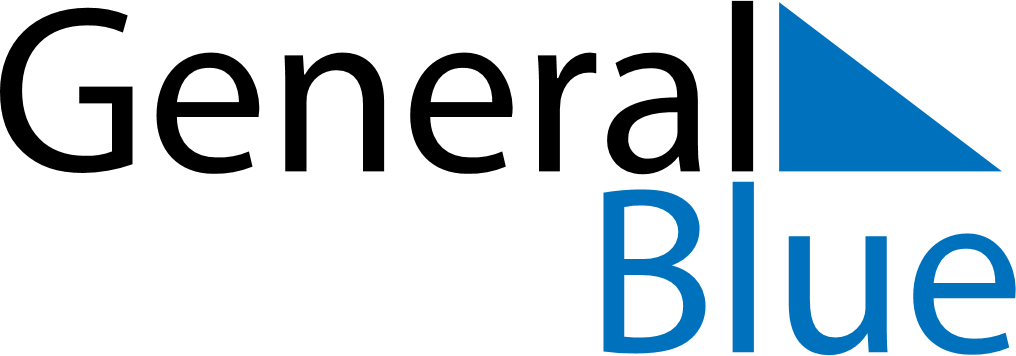 May 2024May 2024May 2024May 2024May 2024May 2024Kesaelahti, North Karelia, FinlandKesaelahti, North Karelia, FinlandKesaelahti, North Karelia, FinlandKesaelahti, North Karelia, FinlandKesaelahti, North Karelia, FinlandKesaelahti, North Karelia, FinlandSunday Monday Tuesday Wednesday Thursday Friday Saturday 1 2 3 4 Sunrise: 4:47 AM Sunset: 9:08 PM Daylight: 16 hours and 21 minutes. Sunrise: 4:44 AM Sunset: 9:11 PM Daylight: 16 hours and 26 minutes. Sunrise: 4:41 AM Sunset: 9:13 PM Daylight: 16 hours and 32 minutes. Sunrise: 4:38 AM Sunset: 9:16 PM Daylight: 16 hours and 38 minutes. 5 6 7 8 9 10 11 Sunrise: 4:35 AM Sunset: 9:19 PM Daylight: 16 hours and 44 minutes. Sunrise: 4:32 AM Sunset: 9:22 PM Daylight: 16 hours and 49 minutes. Sunrise: 4:29 AM Sunset: 9:24 PM Daylight: 16 hours and 55 minutes. Sunrise: 4:26 AM Sunset: 9:27 PM Daylight: 17 hours and 1 minute. Sunrise: 4:23 AM Sunset: 9:30 PM Daylight: 17 hours and 6 minutes. Sunrise: 4:20 AM Sunset: 9:33 PM Daylight: 17 hours and 12 minutes. Sunrise: 4:18 AM Sunset: 9:35 PM Daylight: 17 hours and 17 minutes. 12 13 14 15 16 17 18 Sunrise: 4:15 AM Sunset: 9:38 PM Daylight: 17 hours and 23 minutes. Sunrise: 4:12 AM Sunset: 9:41 PM Daylight: 17 hours and 28 minutes. Sunrise: 4:09 AM Sunset: 9:44 PM Daylight: 17 hours and 34 minutes. Sunrise: 4:07 AM Sunset: 9:46 PM Daylight: 17 hours and 39 minutes. Sunrise: 4:04 AM Sunset: 9:49 PM Daylight: 17 hours and 44 minutes. Sunrise: 4:01 AM Sunset: 9:52 PM Daylight: 17 hours and 50 minutes. Sunrise: 3:59 AM Sunset: 9:54 PM Daylight: 17 hours and 55 minutes. 19 20 21 22 23 24 25 Sunrise: 3:56 AM Sunset: 9:57 PM Daylight: 18 hours and 0 minutes. Sunrise: 3:54 AM Sunset: 10:00 PM Daylight: 18 hours and 5 minutes. Sunrise: 3:51 AM Sunset: 10:02 PM Daylight: 18 hours and 10 minutes. Sunrise: 3:49 AM Sunset: 10:05 PM Daylight: 18 hours and 15 minutes. Sunrise: 3:47 AM Sunset: 10:07 PM Daylight: 18 hours and 20 minutes. Sunrise: 3:44 AM Sunset: 10:10 PM Daylight: 18 hours and 25 minutes. Sunrise: 3:42 AM Sunset: 10:12 PM Daylight: 18 hours and 30 minutes. 26 27 28 29 30 31 Sunrise: 3:40 AM Sunset: 10:15 PM Daylight: 18 hours and 34 minutes. Sunrise: 3:38 AM Sunset: 10:17 PM Daylight: 18 hours and 39 minutes. Sunrise: 3:36 AM Sunset: 10:19 PM Daylight: 18 hours and 43 minutes. Sunrise: 3:34 AM Sunset: 10:22 PM Daylight: 18 hours and 47 minutes. Sunrise: 3:32 AM Sunset: 10:24 PM Daylight: 18 hours and 52 minutes. Sunrise: 3:30 AM Sunset: 10:26 PM Daylight: 18 hours and 56 minutes. 